                  ?АРАР                                                                            РЕШЕНИЕ      «14» февраль 2017 й.    	            № 31                       «14» февраля 2017 г.О ежегодном отчете и результатах деятельности главы Администрации и Администрации городского поселения г.Баймак за 2016 год	В соответствии с Федеральным законом «Об общих принципах организации местного самоуправления в Российской Федерации», Уставом городского поселения город Баймак муниципального района Баймакский район Республики Башкортостан заслушав и обсудив отчет главы Администрации городского поселения город Баймак  муниципального района Баймакский район Республики Башкортостан Аминева Ф.Г., Совет городского поселения город Баймак муниципального района Баймакский район Республики Башкортостан решил:Доклад главы Администрации городского поселения город Баймак Аминева Ф.Г., информацию руководителей ООО «ТЕПЛОСЕТЬ», Баймакского филиала УТЭК, Баймакского ДРСУ «О ежегодном отчете и результатах деятельности главы Администрации и Администрации городского поселения г.Баймак за 2016 год» принять к сведению. Работу Администрации городского поселения город Баймак  муниципального района Баймакский район Республики Башкортостан признать удовлетворительной.Администрации городского поселения город Баймак (Аминева Ф.Г.) продолжить работу по:-целенаправленному решению вопросов местного значения;-созданию благоприятных условий жизнидеятельности населения;-исполнению бюджета города, эффективному целевому использованию бюджетных средств, проведению мероприятий для увеличения доходного потенциала бюджета;-своевременному и качественному рассмотрению обращений граждан;-по взаимодействию с общественными организациями, с правоохранительными органами в вопросах охраны общественного порядка, профилактики терроризма и экстремизма;-информированию населения о работе, проводимой Администрацией городского поселения через средства массовой информации;-ходатайству в ГКУ Управление дорожного хозяйства Республики Башкортостан по устройству освещения мостового перехода через р.Таналык в г.Баймак автомобильной дороги «Ира-Магнитогорск».Контроль за исполнением данного решения возложить на Президиум Совета городского поселения город Баймак муниципального района Баймакский район Республики Башкортостан.Председатель Совета городского поселения город Баймак муниципального района Баймакский район Республики Башкортостан                                                                          Г.В.ДавыдовБАШ?ОРТОСТАН  РЕСПУБЛИКА№ЫБАЙМА?  РАЙОНЫМУНИЦИПАЛЬ РАЙОНЫНЫ*БАЙМАК ?АЛА№Ы?АЛА БИЛ»М»№ЕСОВЕТЫ453630, БР, Байма7 7ала3ы, М.Горький, 26тел.:/факс 2-23-08, 2-22-49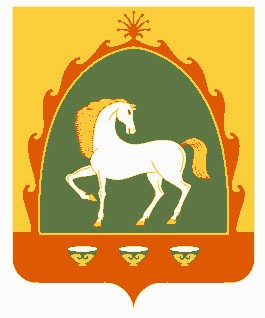 РЕСПУБЛИКА БАШКОРТОСТАНСОВЕТГОРОДСКОГО ПОСЕЛЕНИЯГОРОД БАЙМАКМУНИЦИПАЛЬНОГО РАЙОНАБАЙМАКСКИЙ РАЙОН453630, РБ, г. Баймак, М.Горького, 26Тел/факс2-23-08, 2-22-49